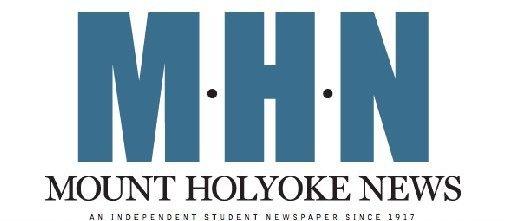 Mount Holyoke News Section Editor ApplicationThank you for your interest in joining Mount Holyoke News. MHN is a weekly, student-run publication aimed at providing the most current and relevant news to the Mount Holyoke College community.  Position Description:Section Editors are responsible for specific sections of Mount Holyoke News and are a vital part of MHN’s team. Needed qualities include strong writing, interpersonal and organizational skills and a tenacious attitude. In general, Editors must be available for Thursday night pitch meetings and Sunday night check-in meetings. We are looking to fill our openings with dedicated and dynamic students. To apply, complete this application, attach a writing sample (can be an academic paper or section of a paper, an article written for another publication, etc.) and email it to mhnews@mtholyoke.edu or drop off a physical copy at Blanchard 324. Descriptions of the sections can be found below. Feel free to use additional pages. If you have any questions, please contact the email address above.Name: ______________________________________      Class Year: ____________________Email (MHC preferred): __________________________   Phone: ______________________Preferred Pronouns: _________________  Major/Minor: _____________________________1. List sections/positions for which you are applying – indicate as many as you would like. You will be considered for these positions first but may also be considered for other openings. Please elaborate on any pertinent experience you have, including any familiarity with InDesign, Photoshop, Wordpress and/or any other publishing software. List any experience with Mount Holyoke News first, but feel free to include experience in high school and outside of college. While experience will be considered during the selection process, it is not required.2. Joining Mount Holyoke News is a substantial time commitment; editor positions will demand 10-15 hours per week. What other large time commitments will you hold for the 2018-19 school year that might interfere with your commitment to MHN? (SGA, sports team, thesis, more than 16 credits, etc.)3. Finally, why do you want to join Mount Holyoke News? Please elaborate on any goals you have for a specific section, ideas you would like to incorporate, skills you hope to acquire, etc.MHN SectionsPositions: Sections typically have two co-editors or an editor and assistant editor. Please state your preference for editor, assistant or both in your application.News – As a News Editor, you will need to remain aware of all happenings on campus. This section requires the most time commitment. It is a great section to join if you want to know more about what is going on at MHC and meet a variety of people within the community. Stories will often require you to meet with administration members or tackle sensitive subjects. Opinions/Editorials – Like many opinion pages, we welcome submissions from a variety of community members. The editor position will require you to recruit some columnists but also solicit submissions from non-MHN staff to ensure a variety of voices are heard.Features – Features (formerly “Campus Life”) runs general human-interest stories and longer, investigative pieces. The editor will not only recruit staff writers and columnists, but also continually seek out new, interesting story ideas.Arts & Entertainment – A&E covers all forms of arts and entertainment at Mount Holyoke and in the Pioneer Valley. An A&E editor must explore a variety of entertainment forms within the section. Student and faculty profiles are encouraged.Global – Global aims to enhance the global understanding of the campus. Articles regularly feature students’ stories about issues in their own country, cultural events, or experiences immersed in another culture. Editors regularly contribute with stories on campus cultural events and also reach out to MHC cultural orgs to ensure that a variety of cultures and voices are represented. Student and faculty profiles are encouraged.Sports – Sports staff generally cover campus varsity and club sports, but are also encouraged to pursue stories regarding the athletics department. The Sports Editor should enjoy athletics and have a general knowledge of sports, including terminology. Student and faculty profiles are encouraged.Books – Books is responsible for covering literature events in the Pioneer Valley and writing book reviews deemed relevant or of interest to the Mount Holyoke community. Student, faculty and staff profiles are encouraged.Health & Science – Articles cover everything from recent scientific studies and findings to health issues pertinent to the campus community that are both educational and provocative. Student and faculty profiles are encouraged.